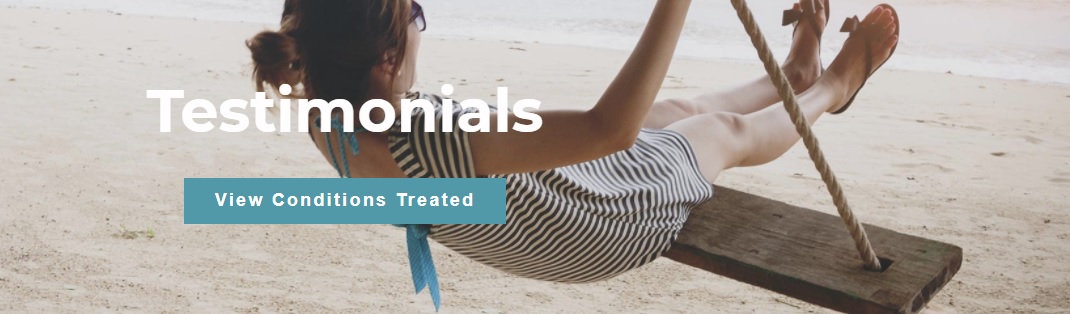 “I went to many doctors and they could not help me. All tests were negative. I had terrible pain when I was eating. I could not even brush my teeth”.“Izabela was the first person who understood how to treat me without aggravating symptoms”.“A plethora of therapists and doctors have told me that the pain and loss of mobility due to the accident would not go away and will worsen with age”. “As a person with chronic pain, and numerous autoimmune disorders, I had given up on healing from shoulder surgery and resigned to a life of extreme discomfort from this surgery”.“I have spent a lot of time in conventional PT. Nothing ever got me back to where I wanted to be when it came to therapy”.“After surgical repairs, I spent many hours and endured lots of pain in rehab therapy”. “Other therapies had failed to relieve pain and did not help increase mobility. This method has produced results beyond my expectations”.“I had quite a bit of therapy previously, but with no change in my posture (despite doing prescribed exercises faithfully) and no substantial or lasting improvement of my symptoms”.“I have suffered from chronic back pain for years”.“I have tried for years to find a physical therapist that could help me with pelvic floor dysfunction and chronic pain resulting from adenomyosis and endometriosis”.“I had done excruciating sports-PT for years with no lasting benefit and eventually stopped”. “For ten years prior, I tirelessly sought chiropractors, massage therapists, neurologists, etc. trying to solve my neck tension/migraine issues. Nothing helped”.“I have seen several therapists seeking relief, but none have ever come close to what Izabela has done for me”.“I came to Izabela with extreme arthritis pain in my neck, back and a failed hip replacement.  After all that, I was told there was no hope for me from several doctors”.“I went to my doctor and he said I needed surgery right away. I went previously to several doctors who could not help me, and I was very concerned and scared”.“After my left knee replacement, I found traditional PT was not helping. I was in constant pain and nothing seemed to help”. “I truly believe no other physical therapist would have had the patience to heal and help my chronic pelvic floor pain like Izabela did”. “I have suffered from chronic mid-back pain for the past few years. I have consulted several different doctors and physical therapists and not one of them helped me the way Izabela has helped me”.